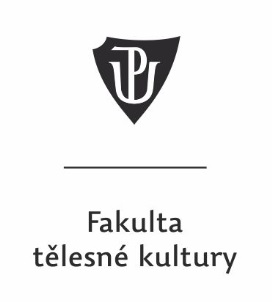 Informaceo studentovi doktorského studijního programu KinantropologieJméno a příjmení:Středoškolské studiumStředoškolské studiumStřední škola:Rok ukončení:Vysokoškolské studium – bakalářský studijní programVysokoškolské studium – bakalářský studijní programVysoká škola:Fakulta:Studijní obor:Rok ukončení:Vysokoškolské studium – magisterský studijní programVysokoškolské studium – magisterský studijní programVysoká škola:Fakulta:Studijní obor:Rok ukončení:Dosavadní pedagogická praxe:Dosavadní pedagogická praxe:Absolvované studijní pobyty: Absolvované studijní pobyty: 